Информация о проведенных мероприятиях, посвященных Дню словаря, в МКОУ СОШ№23в 2020г.«В.И. Даль и его словарь»,  Кравченко А.Н.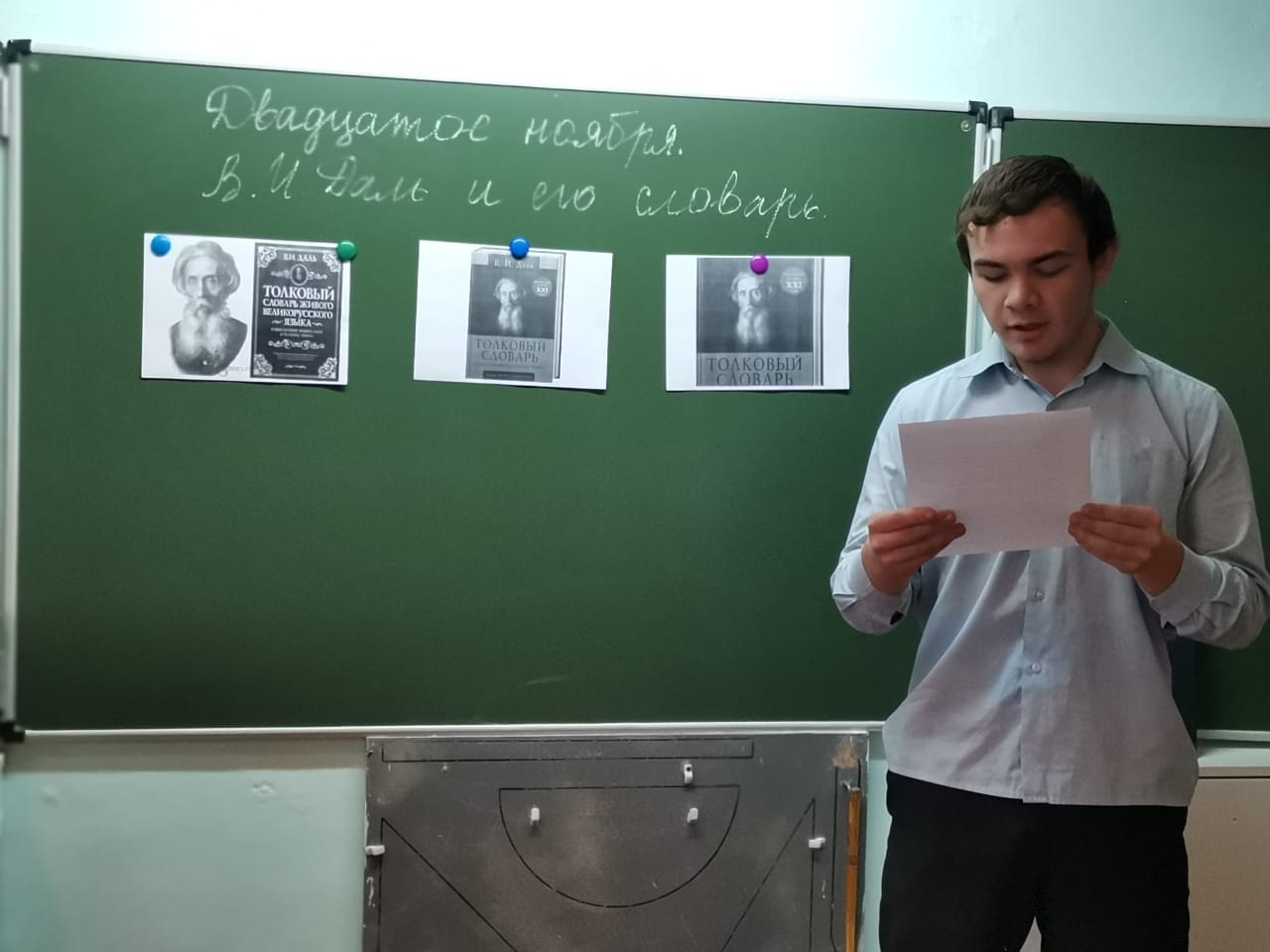 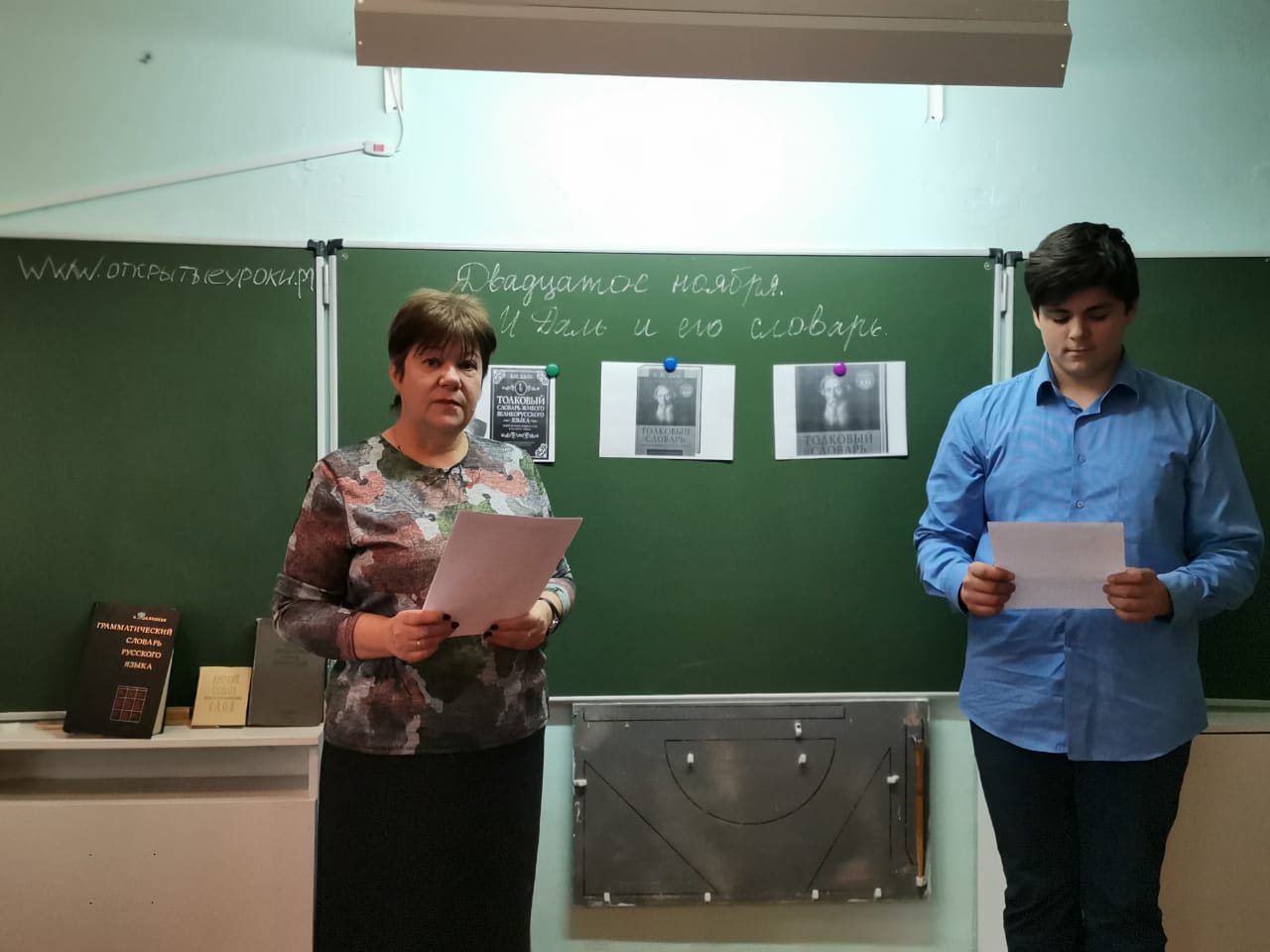 «История словаря», Анищенко О.А.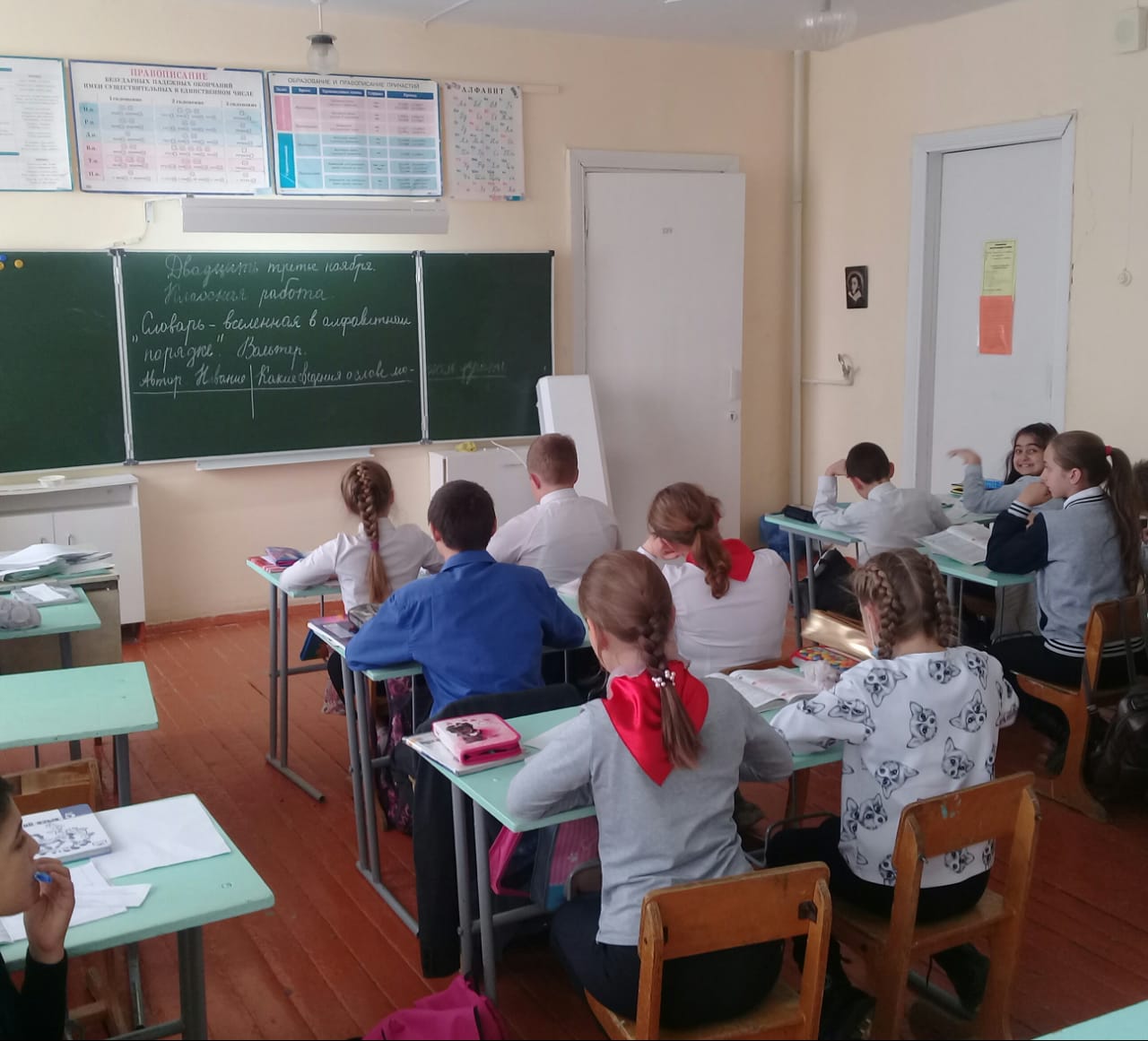 «Мой верный друг – словарь», Курбанова М.И.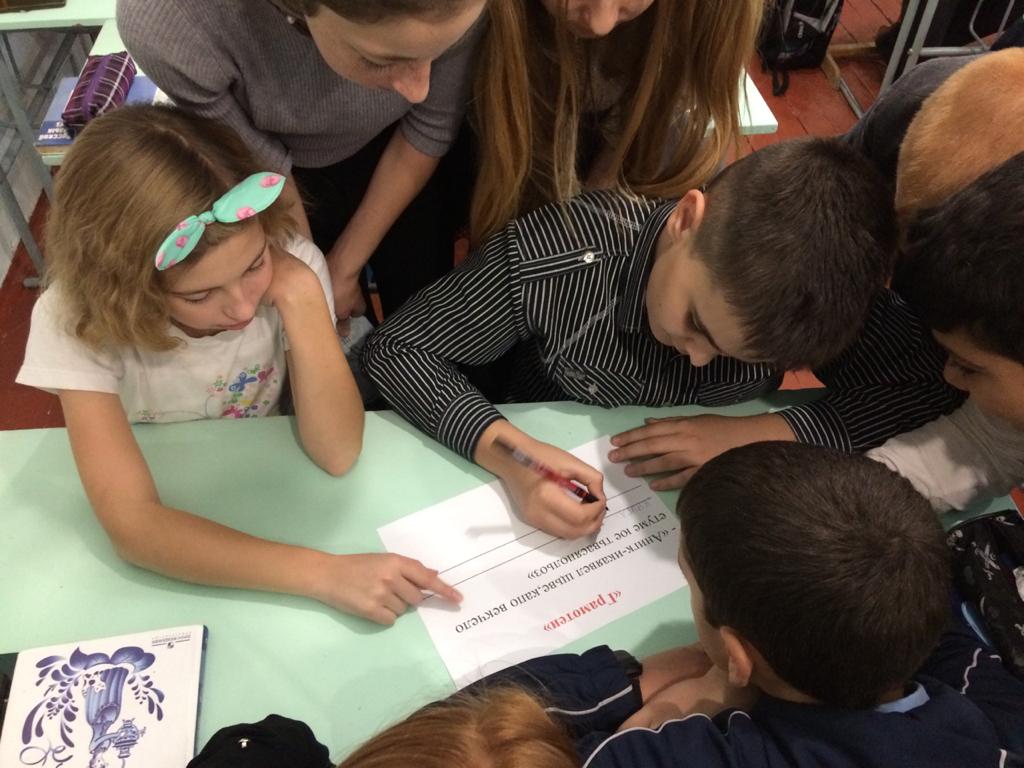 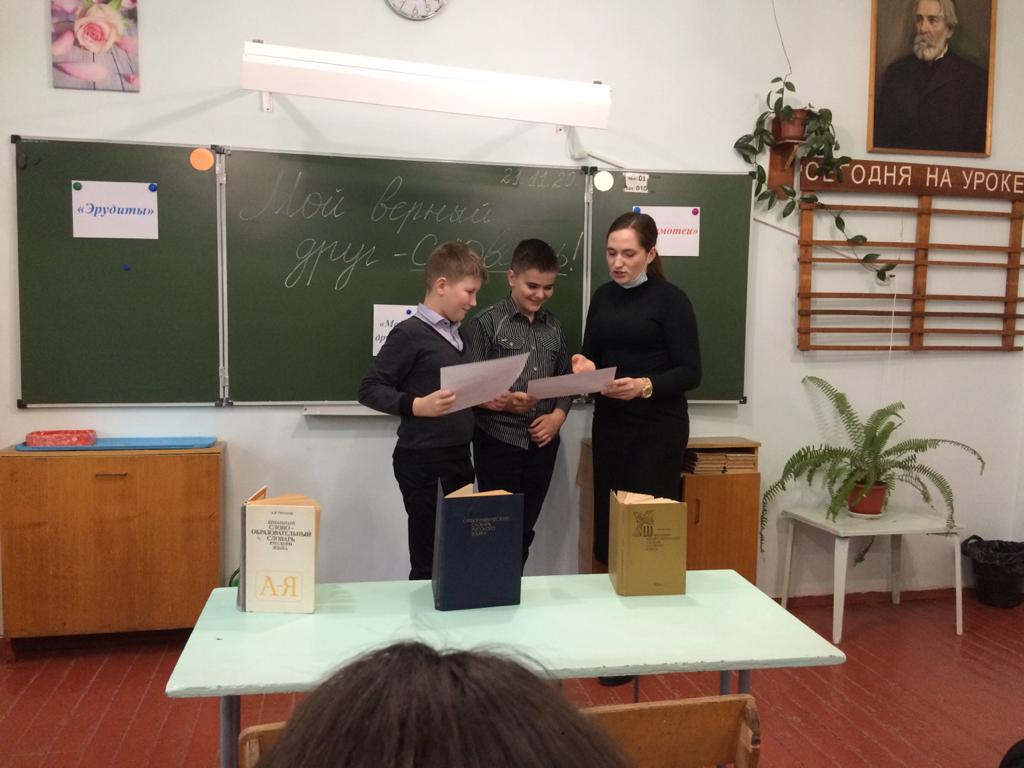 «Словарный урок», Цыбулевская О.В.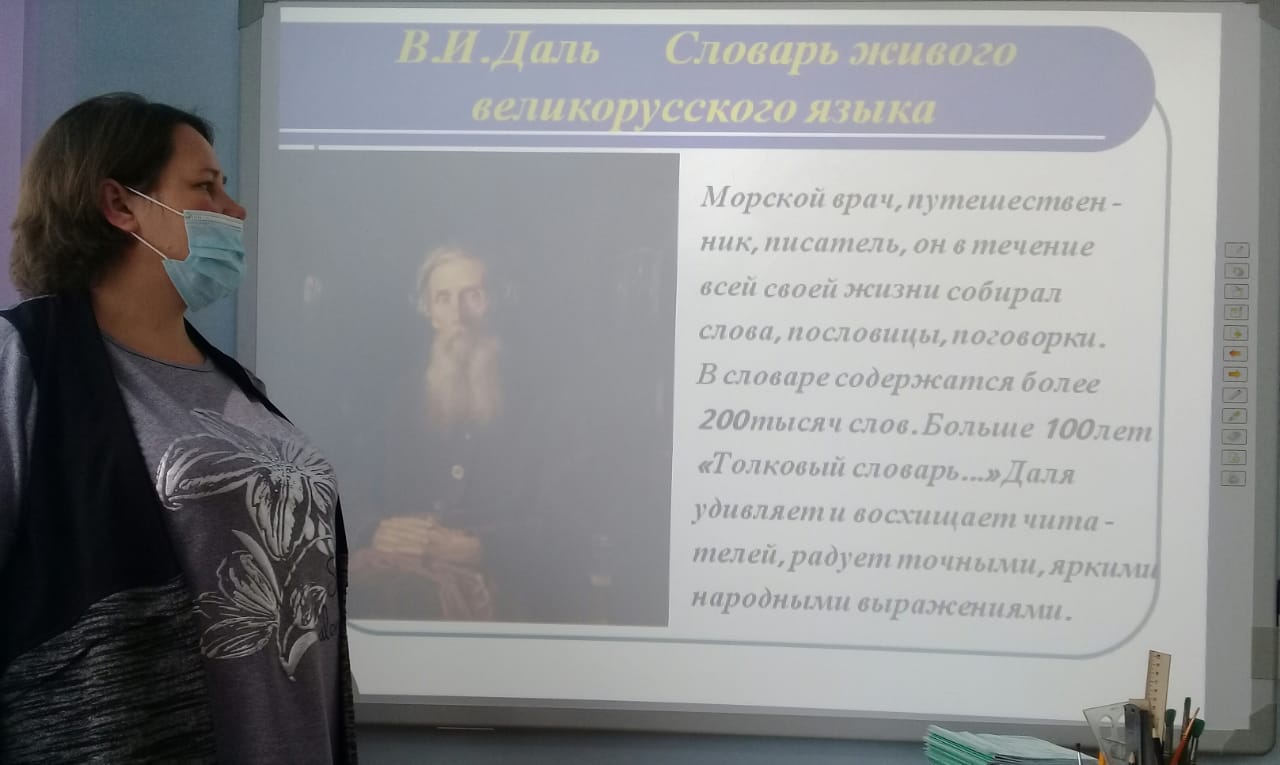 «Путешествие в страну словарей», Яковенко К.В.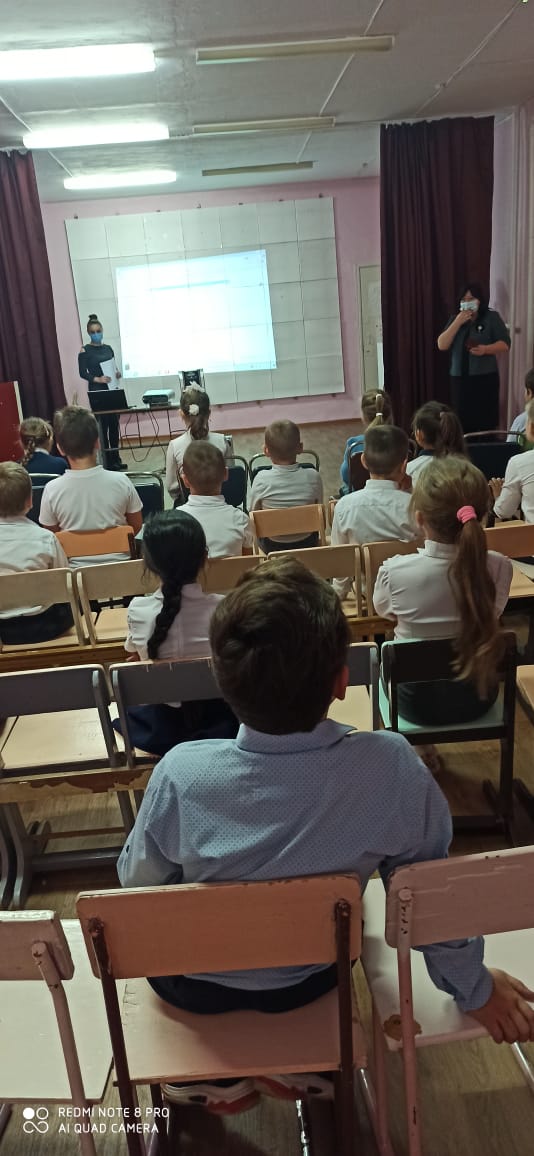 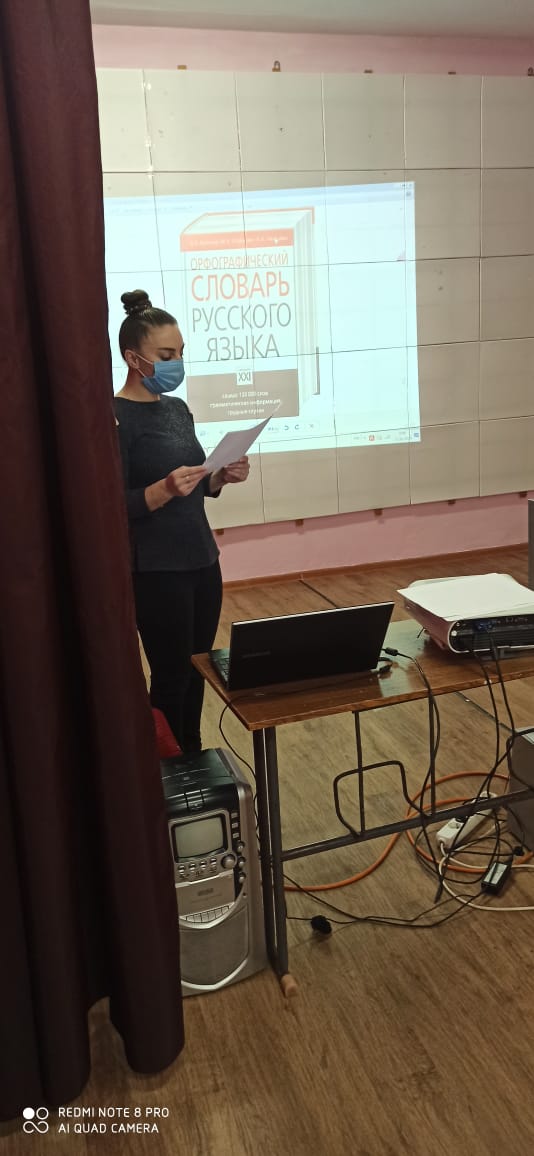 Руководитель МО МКОУ СОШ №23                                Кравченко А.Н.23.11.2020г.Дата Тема мероприятияКласс Количество присутствующих обучающихсяКто проводил20.11.20«В.И. Даль и его словарь»910Кравченко А.Н.21.11.20«История словаря»7а16Анищенко О.А.21.11.20«Мой верный друг – словарь»622Курбанова М.И.23.11.20«Словарный урок»518Цыбулевская О.В.23.11.20«Путешествие в страну словарей»1-4(филиал)24Яковенко К.В.(библиотекарь)